The Cardinal Vaughan Memorial School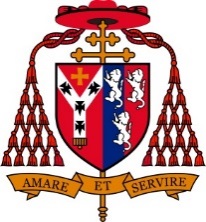 Learning MentorReports to: Head of DepartmentJob descriptionTo research, plan and deliver 1-2-1 mentoring/support sessions with identified students on a range of subjects that may be hindering individual learning.To research, plan and deliver group sessions/workshops with identified students on a range of subjects that may be hindering their learning.To provide in class support for named students, for part of the working week, where and when required, in liaison with the Director and/or Head of Learning Support.To plan and deliver a wide range of extra-curricular activities which promote learning, good behaviour, better social skills and well-being.To assist where and when necessary with the induction of students other than in Year 7.To liaise with Learning and Assistant Learning Co-ordinators keeping them well informed about their students which you mentor/support.To ensure your Line Manager is informed immediately of any concerns in relation to the students you mentor/support.To ensure the Child Protection Officer is informed immediately of any concerns relating to safeguarding in relation to the students you mentor/support.To attend team and School meetings and those that are specifically in relation to the students that you mentor/support, such as pastoral support programmes or liaison with multi agencies.To maintain accurate records on named students which measure the impact of your Intervention.To provide regular written reports on your work as a Learning Mentor.To attend School and relevant wider based training sessions as required or necessary.To attend meetings and undertake duties as reasonably directed by the Headteacher.This job description is not necessarily a comprehensive definition of the post.  It will be reviewed at appraisal and may be subject to modification or amendment at any time, after consultation with the holder of the post.Person Specification          QualificationsRelevant training for working with young people aged between 11-19 NVQ accreditation in a relevant subject or area ExperienceExperience of working with young people aged 11-19 Proven track record of successfully working with disaffected young peopleExperience of working in a secondary school settingSkills / Abilities / KnowledgeAn ability to communicate effectively with students, students, parents and multi agenciesAn ability to work autonomously and as part of a team. Good organisation, time management, communication and interpersonal skills.Good research and planning skills Knowledge of the main aspects of the organisation of secondary schoolsKnowledge of the principles involved in giving advice and guidance to young people including the place of confidentiality and sharing informationKnowledge of the rights and responsibilities of parents and communicating effectively and sensitively with parents.The ability to liaise with and gain the confidence of all school staff.A clear understanding of the factors which lead to educational disaffection in young people.Knowledge and understanding of strategies to remove barriers to learning in young peopleKnowledge of the range of additional support/agencies available for Students.Good ICT skillsKnowledge of career and further/higher education opportunities open to young peopleThe ability to work flexibly The ability to find creative and imaginative solutions to problems The ability to produce detailed, concise evaluative reports of Programmes that are delivered.AttitudesA commitment to and an enthusiasm for the post Adaptability and a professional approach to the responsibilities of the post.An understanding of and commitment to the equal opportunities policies of the LA, and the School.An eagerness to gain experience, expertise and professional development through this position.Other FactorsAttendance at some evening and early morning meetings may be required.The successful candidate must pass the required health and enhanced CRB checks.